S1 Figure. Timeline for covariate collection.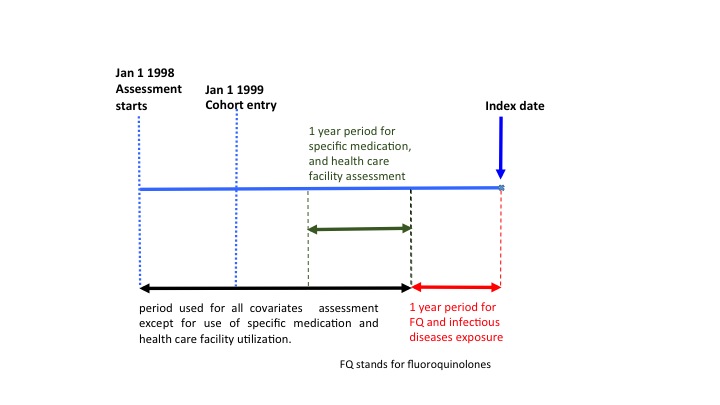 